Practise TestHere is an Input/output table for this machine.  Use the operations given to fill out the rest of the table				x4, +2Write the pattern rule for the input: Write the pattern rule for the corrected output: Write an expression with a variable to represent each pattern rule.
     Let n represent the input number.a) Divide the input by 2, then add 5. __________________________b) Divide the input by 5, then subtract 1. ____________________________c) Multiply the input by 4, then subtract 3. ________________________                                      Write the coordinates of each point on the coordinate grid.			A: ________, G: _________, E: ________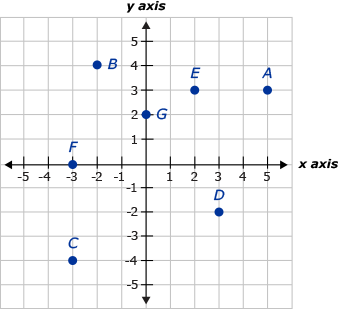 This table shows the input and output from a machine with two operations. Write a pattern rule that relates the input to the output.  (In Words)Write an expression to represent the pattern. Use letter ‘n”   Find the output when the input number is 10. (Show work)			Mlle. Mindi is going to going to an arcade with her friends. She will pay $5 for admission, plus $3 for each game she plays.Write an expression with “g” to represent the pattern. Make a table to show how much Mlle Mindi will pay if she goes on 1, 2, 3, and 4 rides.Write a pattern rule that relates the amount Mlle Mindi pays to the number of games plays. (In words)Suppose Mlle Mindi goes on 10 rides. How much will she pay? (Show work) 		For each of the following indicate if the expressions are equivalent (Show work….use BEDMAS)     a) 30 – 5x 2        9 + 11                                    b)    21÷7        9 ÷ 3                                           9. Use the concept of communitive law to rewrite 4 x 6.                                 10.  Using this equation: 7a= 49 , change it but keep it equal.                                                               InputOutput123456